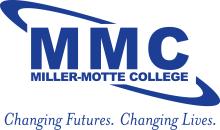 Robert L. Brown, PhD3901 Capital Boulevard, Suite 151Raleigh, NC 27604Dear Potential Employer:Angel Smith is a student enrolled in the Network Administration and Security program at Miller-Motte College Raleigh. I am the Director for the program and it is with confidence and pride that I recommend Angela as a potential employee of your company.I have observed Angela in class and as a leader with her peers. She exhibits quality leadership skills and has above average communication skills. She maintains good attendance records and works hard in and out of class to master the subject matter being taught. She has also demonstrated the ability to learn new and challenging ideas and encourages her classmates to do likewise.I believe Angela will be a valuable asset to your team because she is reliable and determined and she is teachable and eager to learn.  It is without any reservation that I recommend Angela and anyone at your organization my contact me for additional information. Sincerely,Robert L. Brown, PhDDirector, General Studies, Business, Information Technology ProgramsMiller-Motte College, Raleigh, NC919-723-2869Robert.brown@miller-motte.edu